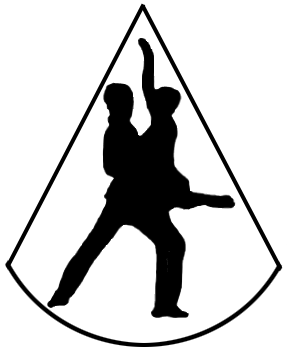 ТАНЦОВА СПОРТСКА ФЕДЕРАЦИЈА НА МАКЕДОНИЈА23 Октомври 1а /5 /лок.1 , 1000 Скопје                     Тел: 070 252565 / 070 888317 , Е-mail: madsf@t.mk ; madsf.president@t.mkП Р И С Т А П Н И Ц А ТАНЦОВАТА СПОРТСКА ФЕДЕРАЦИЈА НА МАКЕДОНИЈАРег. Број .........................Изјавувам дека сум запознаен/а со Статутот и останатите Правилници на Танцовата Спортска Федерација на Македонија и доброволно пристапувам  во членство на ТСФМ. Се обврзувам дека ќе ги почитувам, придржувам и спроведувам сите одредби на Статутот, правилниците и останатите акти на Танцовата Спортска Федерација на Македонија.                                                              Потпис на танчерот спортист (доколку е полнолетен/а) или                                                       Родител / старател (доколку танчерот спортист е малолетен/а)                                                                      ---------------------------------------------------------------------                                                                       Број на лична карта ---------------------------------------Печат и потпис на одговорното лице                        ТСФМ    --------------------------------------------                                                         Датум -----------------------Име и Презимена танчерот спортистДатум и место на раѓањеАдресаКонтакт мобилен